1. Наименование государственной услуги №27: Реализация образовательных программ среднего профессионального образования - программ подготовки специалистов среднего звена 09.01.01 «Наладчик аппаратного и программного обеспечения»2. Физические лица, имеющие среднее общее образование.3. Показатели, характеризующие качество и (или) объем (содержание) оказываемой государственной услуги (выполняемой работы). Показатели, характеризующие объем оказываемой государственной услуги (выполняемой работы)		Таблица 1Показатели, характеризующие качество оказываемой государственной услуги (выполняемой работы):4. Порядок оказания государственной услуги.Изучение нормативной документации (ФГОС, утвержденный приказом Министерства образования и науки Российской Федерации от 02.08.2013г. № 852, , разработка учебно-планирующей документации и комплексного методического обеспечения преподаваемых дисциплин и профессиональных модулей в соответствии с ФГОС (в том числе с использованием ЭОР), обеспечение педагогическими кадрами, обеспечение материально-технической базы, лицензирование, прием обучающихся в соответствии с контрольными цифрами, утвержденными учредителем, заключение договора с обучающимся или его родителями, организация процесса обучения (теоретического, производственного), осуществление контроля за качеством оказания данной ГУ, промежуточная аттестация, итоговая аттестация, производственная практика, государственная итоговая аттестация, аккредитация, выпуск учащихся и выдача документа государственного образца об образовании.5. Предельные цены (тарифы) на оплату государственной услуги физическими или юридическими лицами в случае, если законодательством Российской Федерации предусмотрено ее оказание на платной основе, либо порядок установления указанных цен (тарифов) в случаях, установленных законодательством Российской Федерации.Таблица 3 N п/п N п/п Наименование
показателя Форма предоставления государственной услуги (работы) (безвозмездная, платная)Форма предоставления государственной услуги (работы) (безвозмездная, платная)Единица измерения Объем оказания государственной услуги (выполнения работ)Объем оказания государственной услуги (выполнения работ)Объем оказания государственной услуги (выполнения работ)Объем оказания государственной услуги (выполнения работ)Объем оказания государственной услуги (выполнения работ)Объем оказания государственной услуги (выполнения работ)Объем оказания государственной услуги (выполнения работ)Объем оказания государственной услуги (выполнения работ)Объем оказания государственной услуги (выполнения работ)отчетный финансовый год отчетный финансовый год текущий финансовый год текущий финансовый год очередной год планового периода очередной год планового периода первый год планового периода первый год планового периода второй год планового периода 1 1 2334556677889Численность обучающихся (чел.)БезвозмезднаяБезвозмезднаяЧел.000088333357Содержание государственной услуги (работы) Содержание государственной услуги (работы) Содержание государственной услуги (работы) определяется учебным планом основной профессиональной образовательной программы СПО определяется учебным планом основной профессиональной образовательной программы СПО определяется учебным планом основной профессиональной образовательной программы СПО определяется учебным планом основной профессиональной образовательной программы СПО определяется учебным планом основной профессиональной образовательной программы СПО определяется учебным планом основной профессиональной образовательной программы СПО определяется учебным планом основной профессиональной образовательной программы СПО определяется учебным планом основной профессиональной образовательной программы СПО определяется учебным планом основной профессиональной образовательной программы СПО определяется учебным планом основной профессиональной образовательной программы СПО определяется учебным планом основной профессиональной образовательной программы СПО определяется учебным планом основной профессиональной образовательной программы СПО ____ программы подготовки квалифицированных рабочих, служащих для получения профессии среднего профессионального образования___ 09.01.01 «Наладчик аппаратного и программного обеспечения» в соответствии с требованиями ФГОС, утвержденном приказом Министерства образования и науки Российской Федерации от 02.08.2013г. № 852____ программы подготовки квалифицированных рабочих, служащих для получения профессии среднего профессионального образования___ 09.01.01 «Наладчик аппаратного и программного обеспечения» в соответствии с требованиями ФГОС, утвержденном приказом Министерства образования и науки Российской Федерации от 02.08.2013г. № 852____ программы подготовки квалифицированных рабочих, служащих для получения профессии среднего профессионального образования___ 09.01.01 «Наладчик аппаратного и программного обеспечения» в соответствии с требованиями ФГОС, утвержденном приказом Министерства образования и науки Российской Федерации от 02.08.2013г. № 852____ программы подготовки квалифицированных рабочих, служащих для получения профессии среднего профессионального образования___ 09.01.01 «Наладчик аппаратного и программного обеспечения» в соответствии с требованиями ФГОС, утвержденном приказом Министерства образования и науки Российской Федерации от 02.08.2013г. № 852____ программы подготовки квалифицированных рабочих, служащих для получения профессии среднего профессионального образования___ 09.01.01 «Наладчик аппаратного и программного обеспечения» в соответствии с требованиями ФГОС, утвержденном приказом Министерства образования и науки Российской Федерации от 02.08.2013г. № 852____ программы подготовки квалифицированных рабочих, служащих для получения профессии среднего профессионального образования___ 09.01.01 «Наладчик аппаратного и программного обеспечения» в соответствии с требованиями ФГОС, утвержденном приказом Министерства образования и науки Российской Федерации от 02.08.2013г. № 852____ программы подготовки квалифицированных рабочих, служащих для получения профессии среднего профессионального образования___ 09.01.01 «Наладчик аппаратного и программного обеспечения» в соответствии с требованиями ФГОС, утвержденном приказом Министерства образования и науки Российской Федерации от 02.08.2013г. № 852____ программы подготовки квалифицированных рабочих, служащих для получения профессии среднего профессионального образования___ 09.01.01 «Наладчик аппаратного и программного обеспечения» в соответствии с требованиями ФГОС, утвержденном приказом Министерства образования и науки Российской Федерации от 02.08.2013г. № 852____ программы подготовки квалифицированных рабочих, служащих для получения профессии среднего профессионального образования___ 09.01.01 «Наладчик аппаратного и программного обеспечения» в соответствии с требованиями ФГОС, утвержденном приказом Министерства образования и науки Российской Федерации от 02.08.2013г. № 852____ программы подготовки квалифицированных рабочих, служащих для получения профессии среднего профессионального образования___ 09.01.01 «Наладчик аппаратного и программного обеспечения» в соответствии с требованиями ФГОС, утвержденном приказом Министерства образования и науки Российской Федерации от 02.08.2013г. № 852____ программы подготовки квалифицированных рабочих, служащих для получения профессии среднего профессионального образования___ 09.01.01 «Наладчик аппаратного и программного обеспечения» в соответствии с требованиями ФГОС, утвержденном приказом Министерства образования и науки Российской Федерации от 02.08.2013г. № 852____ программы подготовки квалифицированных рабочих, служащих для получения профессии среднего профессионального образования___ 09.01.01 «Наладчик аппаратного и программного обеспечения» в соответствии с требованиями ФГОС, утвержденном приказом Министерства образования и науки Российской Федерации от 02.08.2013г. № 852____ программы подготовки квалифицированных рабочих, служащих для получения профессии среднего профессионального образования___ 09.01.01 «Наладчик аппаратного и программного обеспечения» в соответствии с требованиями ФГОС, утвержденном приказом Министерства образования и науки Российской Федерации от 02.08.2013г. № 852____ программы подготовки квалифицированных рабочих, служащих для получения профессии среднего профессионального образования___ 09.01.01 «Наладчик аппаратного и программного обеспечения» в соответствии с требованиями ФГОС, утвержденном приказом Министерства образования и науки Российской Федерации от 02.08.2013г. № 852____ программы подготовки квалифицированных рабочих, служащих для получения профессии среднего профессионального образования___ 09.01.01 «Наладчик аппаратного и программного обеспечения» в соответствии с требованиями ФГОС, утвержденном приказом Министерства образования и науки Российской Федерации от 02.08.2013г. № 852 с реализацией федерального государственного образовательного стандарта среднего общего образования в пределах основной профессиональной образовательной программы СПО, с учетом профиля получаемого профессионального образования в соответствии с приказом Минобрнауки РФ от 09.03.2004г. № 1312 «Об утверждении федерального Базисного учебного плана и примерных учебных планов для образовательных учреждений РФ, реализующих программы общего образования» и Письмом Минобрнауки РФ от 23.05.2007г. № 03-1180. Периодичность оказания услуги – в соответствии с учебным планом. с реализацией федерального государственного образовательного стандарта среднего общего образования в пределах основной профессиональной образовательной программы СПО, с учетом профиля получаемого профессионального образования в соответствии с приказом Минобрнауки РФ от 09.03.2004г. № 1312 «Об утверждении федерального Базисного учебного плана и примерных учебных планов для образовательных учреждений РФ, реализующих программы общего образования» и Письмом Минобрнауки РФ от 23.05.2007г. № 03-1180. Периодичность оказания услуги – в соответствии с учебным планом. с реализацией федерального государственного образовательного стандарта среднего общего образования в пределах основной профессиональной образовательной программы СПО, с учетом профиля получаемого профессионального образования в соответствии с приказом Минобрнауки РФ от 09.03.2004г. № 1312 «Об утверждении федерального Базисного учебного плана и примерных учебных планов для образовательных учреждений РФ, реализующих программы общего образования» и Письмом Минобрнауки РФ от 23.05.2007г. № 03-1180. Периодичность оказания услуги – в соответствии с учебным планом. с реализацией федерального государственного образовательного стандарта среднего общего образования в пределах основной профессиональной образовательной программы СПО, с учетом профиля получаемого профессионального образования в соответствии с приказом Минобрнауки РФ от 09.03.2004г. № 1312 «Об утверждении федерального Базисного учебного плана и примерных учебных планов для образовательных учреждений РФ, реализующих программы общего образования» и Письмом Минобрнауки РФ от 23.05.2007г. № 03-1180. Периодичность оказания услуги – в соответствии с учебным планом. с реализацией федерального государственного образовательного стандарта среднего общего образования в пределах основной профессиональной образовательной программы СПО, с учетом профиля получаемого профессионального образования в соответствии с приказом Минобрнауки РФ от 09.03.2004г. № 1312 «Об утверждении федерального Базисного учебного плана и примерных учебных планов для образовательных учреждений РФ, реализующих программы общего образования» и Письмом Минобрнауки РФ от 23.05.2007г. № 03-1180. Периодичность оказания услуги – в соответствии с учебным планом. с реализацией федерального государственного образовательного стандарта среднего общего образования в пределах основной профессиональной образовательной программы СПО, с учетом профиля получаемого профессионального образования в соответствии с приказом Минобрнауки РФ от 09.03.2004г. № 1312 «Об утверждении федерального Базисного учебного плана и примерных учебных планов для образовательных учреждений РФ, реализующих программы общего образования» и Письмом Минобрнауки РФ от 23.05.2007г. № 03-1180. Периодичность оказания услуги – в соответствии с учебным планом. с реализацией федерального государственного образовательного стандарта среднего общего образования в пределах основной профессиональной образовательной программы СПО, с учетом профиля получаемого профессионального образования в соответствии с приказом Минобрнауки РФ от 09.03.2004г. № 1312 «Об утверждении федерального Базисного учебного плана и примерных учебных планов для образовательных учреждений РФ, реализующих программы общего образования» и Письмом Минобрнауки РФ от 23.05.2007г. № 03-1180. Периодичность оказания услуги – в соответствии с учебным планом. с реализацией федерального государственного образовательного стандарта среднего общего образования в пределах основной профессиональной образовательной программы СПО, с учетом профиля получаемого профессионального образования в соответствии с приказом Минобрнауки РФ от 09.03.2004г. № 1312 «Об утверждении федерального Базисного учебного плана и примерных учебных планов для образовательных учреждений РФ, реализующих программы общего образования» и Письмом Минобрнауки РФ от 23.05.2007г. № 03-1180. Периодичность оказания услуги – в соответствии с учебным планом. с реализацией федерального государственного образовательного стандарта среднего общего образования в пределах основной профессиональной образовательной программы СПО, с учетом профиля получаемого профессионального образования в соответствии с приказом Минобрнауки РФ от 09.03.2004г. № 1312 «Об утверждении федерального Базисного учебного плана и примерных учебных планов для образовательных учреждений РФ, реализующих программы общего образования» и Письмом Минобрнауки РФ от 23.05.2007г. № 03-1180. Периодичность оказания услуги – в соответствии с учебным планом. с реализацией федерального государственного образовательного стандарта среднего общего образования в пределах основной профессиональной образовательной программы СПО, с учетом профиля получаемого профессионального образования в соответствии с приказом Минобрнауки РФ от 09.03.2004г. № 1312 «Об утверждении федерального Базисного учебного плана и примерных учебных планов для образовательных учреждений РФ, реализующих программы общего образования» и Письмом Минобрнауки РФ от 23.05.2007г. № 03-1180. Периодичность оказания услуги – в соответствии с учебным планом. с реализацией федерального государственного образовательного стандарта среднего общего образования в пределах основной профессиональной образовательной программы СПО, с учетом профиля получаемого профессионального образования в соответствии с приказом Минобрнауки РФ от 09.03.2004г. № 1312 «Об утверждении федерального Базисного учебного плана и примерных учебных планов для образовательных учреждений РФ, реализующих программы общего образования» и Письмом Минобрнауки РФ от 23.05.2007г. № 03-1180. Периодичность оказания услуги – в соответствии с учебным планом. с реализацией федерального государственного образовательного стандарта среднего общего образования в пределах основной профессиональной образовательной программы СПО, с учетом профиля получаемого профессионального образования в соответствии с приказом Минобрнауки РФ от 09.03.2004г. № 1312 «Об утверждении федерального Базисного учебного плана и примерных учебных планов для образовательных учреждений РФ, реализующих программы общего образования» и Письмом Минобрнауки РФ от 23.05.2007г. № 03-1180. Периодичность оказания услуги – в соответствии с учебным планом. с реализацией федерального государственного образовательного стандарта среднего общего образования в пределах основной профессиональной образовательной программы СПО, с учетом профиля получаемого профессионального образования в соответствии с приказом Минобрнауки РФ от 09.03.2004г. № 1312 «Об утверждении федерального Базисного учебного плана и примерных учебных планов для образовательных учреждений РФ, реализующих программы общего образования» и Письмом Минобрнауки РФ от 23.05.2007г. № 03-1180. Периодичность оказания услуги – в соответствии с учебным планом. с реализацией федерального государственного образовательного стандарта среднего общего образования в пределах основной профессиональной образовательной программы СПО, с учетом профиля получаемого профессионального образования в соответствии с приказом Минобрнауки РФ от 09.03.2004г. № 1312 «Об утверждении федерального Базисного учебного плана и примерных учебных планов для образовательных учреждений РФ, реализующих программы общего образования» и Письмом Минобрнауки РФ от 23.05.2007г. № 03-1180. Периодичность оказания услуги – в соответствии с учебным планом. с реализацией федерального государственного образовательного стандарта среднего общего образования в пределах основной профессиональной образовательной программы СПО, с учетом профиля получаемого профессионального образования в соответствии с приказом Минобрнауки РФ от 09.03.2004г. № 1312 «Об утверждении федерального Базисного учебного плана и примерных учебных планов для образовательных учреждений РФ, реализующих программы общего образования» и Письмом Минобрнауки РФ от 23.05.2007г. № 03-1180. Периодичность оказания услуги – в соответствии с учебным планом.Формирование учебного плана по ППКРС включает:	объемные параметры учебной нагрузки в целом, по годам обучения и по семестрам;перечень, последовательность изучения и объем учебной нагрузки по видам учебных работ занятий по учебным дисциплинам, профессиональным модулям и их составляющим (междисциплинарным курсам, учебной и производственной практике); распределение по годам обучения и семестрам различных форм промежуточной аттестации, по учебным дисциплинам, профессиональным модулям;формы государственной итоговой аттестации, их распределение по семестрам, объемы времени, отведенные на подготовку и защиту выпускной квалификационной работы.Формирование учебного плана по ППКРС включает:	объемные параметры учебной нагрузки в целом, по годам обучения и по семестрам;перечень, последовательность изучения и объем учебной нагрузки по видам учебных работ занятий по учебным дисциплинам, профессиональным модулям и их составляющим (междисциплинарным курсам, учебной и производственной практике); распределение по годам обучения и семестрам различных форм промежуточной аттестации, по учебным дисциплинам, профессиональным модулям;формы государственной итоговой аттестации, их распределение по семестрам, объемы времени, отведенные на подготовку и защиту выпускной квалификационной работы.Формирование учебного плана по ППКРС включает:	объемные параметры учебной нагрузки в целом, по годам обучения и по семестрам;перечень, последовательность изучения и объем учебной нагрузки по видам учебных работ занятий по учебным дисциплинам, профессиональным модулям и их составляющим (междисциплинарным курсам, учебной и производственной практике); распределение по годам обучения и семестрам различных форм промежуточной аттестации, по учебным дисциплинам, профессиональным модулям;формы государственной итоговой аттестации, их распределение по семестрам, объемы времени, отведенные на подготовку и защиту выпускной квалификационной работы.Формирование учебного плана по ППКРС включает:	объемные параметры учебной нагрузки в целом, по годам обучения и по семестрам;перечень, последовательность изучения и объем учебной нагрузки по видам учебных работ занятий по учебным дисциплинам, профессиональным модулям и их составляющим (междисциплинарным курсам, учебной и производственной практике); распределение по годам обучения и семестрам различных форм промежуточной аттестации, по учебным дисциплинам, профессиональным модулям;формы государственной итоговой аттестации, их распределение по семестрам, объемы времени, отведенные на подготовку и защиту выпускной квалификационной работы.Формирование учебного плана по ППКРС включает:	объемные параметры учебной нагрузки в целом, по годам обучения и по семестрам;перечень, последовательность изучения и объем учебной нагрузки по видам учебных работ занятий по учебным дисциплинам, профессиональным модулям и их составляющим (междисциплинарным курсам, учебной и производственной практике); распределение по годам обучения и семестрам различных форм промежуточной аттестации, по учебным дисциплинам, профессиональным модулям;формы государственной итоговой аттестации, их распределение по семестрам, объемы времени, отведенные на подготовку и защиту выпускной квалификационной работы.Формирование учебного плана по ППКРС включает:	объемные параметры учебной нагрузки в целом, по годам обучения и по семестрам;перечень, последовательность изучения и объем учебной нагрузки по видам учебных работ занятий по учебным дисциплинам, профессиональным модулям и их составляющим (междисциплинарным курсам, учебной и производственной практике); распределение по годам обучения и семестрам различных форм промежуточной аттестации, по учебным дисциплинам, профессиональным модулям;формы государственной итоговой аттестации, их распределение по семестрам, объемы времени, отведенные на подготовку и защиту выпускной квалификационной работы.Формирование учебного плана по ППКРС включает:	объемные параметры учебной нагрузки в целом, по годам обучения и по семестрам;перечень, последовательность изучения и объем учебной нагрузки по видам учебных работ занятий по учебным дисциплинам, профессиональным модулям и их составляющим (междисциплинарным курсам, учебной и производственной практике); распределение по годам обучения и семестрам различных форм промежуточной аттестации, по учебным дисциплинам, профессиональным модулям;формы государственной итоговой аттестации, их распределение по семестрам, объемы времени, отведенные на подготовку и защиту выпускной квалификационной работы.Формирование учебного плана по ППКРС включает:	объемные параметры учебной нагрузки в целом, по годам обучения и по семестрам;перечень, последовательность изучения и объем учебной нагрузки по видам учебных работ занятий по учебным дисциплинам, профессиональным модулям и их составляющим (междисциплинарным курсам, учебной и производственной практике); распределение по годам обучения и семестрам различных форм промежуточной аттестации, по учебным дисциплинам, профессиональным модулям;формы государственной итоговой аттестации, их распределение по семестрам, объемы времени, отведенные на подготовку и защиту выпускной квалификационной работы.Формирование учебного плана по ППКРС включает:	объемные параметры учебной нагрузки в целом, по годам обучения и по семестрам;перечень, последовательность изучения и объем учебной нагрузки по видам учебных работ занятий по учебным дисциплинам, профессиональным модулям и их составляющим (междисциплинарным курсам, учебной и производственной практике); распределение по годам обучения и семестрам различных форм промежуточной аттестации, по учебным дисциплинам, профессиональным модулям;формы государственной итоговой аттестации, их распределение по семестрам, объемы времени, отведенные на подготовку и защиту выпускной квалификационной работы.Формирование учебного плана по ППКРС включает:	объемные параметры учебной нагрузки в целом, по годам обучения и по семестрам;перечень, последовательность изучения и объем учебной нагрузки по видам учебных работ занятий по учебным дисциплинам, профессиональным модулям и их составляющим (междисциплинарным курсам, учебной и производственной практике); распределение по годам обучения и семестрам различных форм промежуточной аттестации, по учебным дисциплинам, профессиональным модулям;формы государственной итоговой аттестации, их распределение по семестрам, объемы времени, отведенные на подготовку и защиту выпускной квалификационной работы.Формирование учебного плана по ППКРС включает:	объемные параметры учебной нагрузки в целом, по годам обучения и по семестрам;перечень, последовательность изучения и объем учебной нагрузки по видам учебных работ занятий по учебным дисциплинам, профессиональным модулям и их составляющим (междисциплинарным курсам, учебной и производственной практике); распределение по годам обучения и семестрам различных форм промежуточной аттестации, по учебным дисциплинам, профессиональным модулям;формы государственной итоговой аттестации, их распределение по семестрам, объемы времени, отведенные на подготовку и защиту выпускной квалификационной работы.Формирование учебного плана по ППКРС включает:	объемные параметры учебной нагрузки в целом, по годам обучения и по семестрам;перечень, последовательность изучения и объем учебной нагрузки по видам учебных работ занятий по учебным дисциплинам, профессиональным модулям и их составляющим (междисциплинарным курсам, учебной и производственной практике); распределение по годам обучения и семестрам различных форм промежуточной аттестации, по учебным дисциплинам, профессиональным модулям;формы государственной итоговой аттестации, их распределение по семестрам, объемы времени, отведенные на подготовку и защиту выпускной квалификационной работы.Формирование учебного плана по ППКРС включает:	объемные параметры учебной нагрузки в целом, по годам обучения и по семестрам;перечень, последовательность изучения и объем учебной нагрузки по видам учебных работ занятий по учебным дисциплинам, профессиональным модулям и их составляющим (междисциплинарным курсам, учебной и производственной практике); распределение по годам обучения и семестрам различных форм промежуточной аттестации, по учебным дисциплинам, профессиональным модулям;формы государственной итоговой аттестации, их распределение по семестрам, объемы времени, отведенные на подготовку и защиту выпускной квалификационной работы.Формирование учебного плана по ППКРС включает:	объемные параметры учебной нагрузки в целом, по годам обучения и по семестрам;перечень, последовательность изучения и объем учебной нагрузки по видам учебных работ занятий по учебным дисциплинам, профессиональным модулям и их составляющим (междисциплинарным курсам, учебной и производственной практике); распределение по годам обучения и семестрам различных форм промежуточной аттестации, по учебным дисциплинам, профессиональным модулям;формы государственной итоговой аттестации, их распределение по семестрам, объемы времени, отведенные на подготовку и защиту выпускной квалификационной работы.Формирование учебного плана по ППКРС включает:	объемные параметры учебной нагрузки в целом, по годам обучения и по семестрам;перечень, последовательность изучения и объем учебной нагрузки по видам учебных работ занятий по учебным дисциплинам, профессиональным модулям и их составляющим (междисциплинарным курсам, учебной и производственной практике); распределение по годам обучения и семестрам различных форм промежуточной аттестации, по учебным дисциплинам, профессиональным модулям;формы государственной итоговой аттестации, их распределение по семестрам, объемы времени, отведенные на подготовку и защиту выпускной квалификационной работы.Таблица 2Таблица 2N п/п Наименование показателя Единица измерения Значение показателя Значение показателя Значение показателя Значение показателя Значение показателя Значение показателя Значение показателя Значение показателя Значение показателя отчетный 
финансовый год отчетный 
финансовый год текущий 
финансовый год текущий 
финансовый год очередной год планового периода очередной год планового периода первый год планового периода первый год планового периода второй год планового периода 1 2 3 4 4 5 5 6 6 7 7 8 Качественный состав ППС:доля штатных ППСобеспечение доли ППС, имеющих среднее или высшее профессиональное образование и опыт деятельности в организациях, соответствующие профилю преподаваемой дисциплины (модуля)Балл000000002222222222Информационно-образовательная среда учебного заведения:наличие электронного учебного 
порталаналичие и обеспечение нормативного доступа к библиотечному фонду, электронной библиотечной системе, профессиональным базам данных, информационным справочным и поисковым системамобеспечение свыше нормативной обеспеченности обучающихся очной формой обучения компьютерами, подключенными к сети Интернет.наличие автоматизированной системы управления образовательным учреждением (КИС)обеспечение доступа обучающихся к реальной производственно-технической базеБалл000000000000000000001110111101111011110111101Профессионально общественное взаимодействие:наличие практики целевой подготовки студентовналичие практики подготовки по трехсторонним договорамреализация программ дополнительного образования для обучающихся по программам начального и среднего профессионального образованияналичие аккредитованных программ профессионально-общественными организациямиБалл000000000000000000000000000000000000Организационное обеспечение деятельности:наличие нарушений, выявленных Федеральной службой по надзору в сфере образования и науки в ходе проведения плановых и неплановых проверокБалл000000000Единица измерения Предельная цена (тариф), руб.Предельная цена (тариф), руб.Предельная цена (тариф), руб.Предельная цена (тариф), руб.Предельная цена (тариф), руб.Единица измерения отчетный финансовый год текущий финансовый год очередной год планового периода первый год планового периода второй год планового периода 1 2 3 4 5 6 6. Требования к результатам оказания государственной услуги (выполнения работы).Выпускник, освоивший ППКРС СПО, 09.01.01 «Наладчик аппаратного и программного обеспечения»должен обладать профессиональными компетенциями, соответствующими основным видам профессиональной деятельности . Обслуживание аппаратного обеспечения персональных компьютеров, серверов, периферийных устройств и оборудования, компьютерной оргтехники.Установка и обслуживание программного обеспечения персональных компьютеров, серверов, периферийных устройств и оборудования.Модернизация аппаратного обеспечения персональных компьютеров, серверов, периферийных устройств и оборудования,. Модернизация программного обеспечения персональных компьютеров, серверов, периферийных устройств и оборудования. 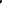 6. Требования к результатам оказания государственной услуги (выполнения работы).Выпускник, освоивший ППКРС СПО, 09.01.01 «Наладчик аппаратного и программного обеспечения»должен обладать профессиональными компетенциями, соответствующими основным видам профессиональной деятельности . Обслуживание аппаратного обеспечения персональных компьютеров, серверов, периферийных устройств и оборудования, компьютерной оргтехники.Установка и обслуживание программного обеспечения персональных компьютеров, серверов, периферийных устройств и оборудования.Модернизация аппаратного обеспечения персональных компьютеров, серверов, периферийных устройств и оборудования,. Модернизация программного обеспечения персональных компьютеров, серверов, периферийных устройств и оборудования. 6. Требования к результатам оказания государственной услуги (выполнения работы).Выпускник, освоивший ППКРС СПО, 09.01.01 «Наладчик аппаратного и программного обеспечения»должен обладать профессиональными компетенциями, соответствующими основным видам профессиональной деятельности . Обслуживание аппаратного обеспечения персональных компьютеров, серверов, периферийных устройств и оборудования, компьютерной оргтехники.Установка и обслуживание программного обеспечения персональных компьютеров, серверов, периферийных устройств и оборудования.Модернизация аппаратного обеспечения персональных компьютеров, серверов, периферийных устройств и оборудования,. Модернизация программного обеспечения персональных компьютеров, серверов, периферийных устройств и оборудования. 6. Требования к результатам оказания государственной услуги (выполнения работы).Выпускник, освоивший ППКРС СПО, 09.01.01 «Наладчик аппаратного и программного обеспечения»должен обладать профессиональными компетенциями, соответствующими основным видам профессиональной деятельности . Обслуживание аппаратного обеспечения персональных компьютеров, серверов, периферийных устройств и оборудования, компьютерной оргтехники.Установка и обслуживание программного обеспечения персональных компьютеров, серверов, периферийных устройств и оборудования.Модернизация аппаратного обеспечения персональных компьютеров, серверов, периферийных устройств и оборудования,. Модернизация программного обеспечения персональных компьютеров, серверов, периферийных устройств и оборудования. 6. Требования к результатам оказания государственной услуги (выполнения работы).Выпускник, освоивший ППКРС СПО, 09.01.01 «Наладчик аппаратного и программного обеспечения»должен обладать профессиональными компетенциями, соответствующими основным видам профессиональной деятельности . Обслуживание аппаратного обеспечения персональных компьютеров, серверов, периферийных устройств и оборудования, компьютерной оргтехники.Установка и обслуживание программного обеспечения персональных компьютеров, серверов, периферийных устройств и оборудования.Модернизация аппаратного обеспечения персональных компьютеров, серверов, периферийных устройств и оборудования,. Модернизация программного обеспечения персональных компьютеров, серверов, периферийных устройств и оборудования. 6. Требования к результатам оказания государственной услуги (выполнения работы).Выпускник, освоивший ППКРС СПО, 09.01.01 «Наладчик аппаратного и программного обеспечения»должен обладать профессиональными компетенциями, соответствующими основным видам профессиональной деятельности . Обслуживание аппаратного обеспечения персональных компьютеров, серверов, периферийных устройств и оборудования, компьютерной оргтехники.Установка и обслуживание программного обеспечения персональных компьютеров, серверов, периферийных устройств и оборудования.Модернизация аппаратного обеспечения персональных компьютеров, серверов, периферийных устройств и оборудования,. Модернизация программного обеспечения персональных компьютеров, серверов, периферийных устройств и оборудования. 6. Требования к результатам оказания государственной услуги (выполнения работы).Выпускник, освоивший ППКРС СПО, 09.01.01 «Наладчик аппаратного и программного обеспечения»должен обладать профессиональными компетенциями, соответствующими основным видам профессиональной деятельности . Обслуживание аппаратного обеспечения персональных компьютеров, серверов, периферийных устройств и оборудования, компьютерной оргтехники.Установка и обслуживание программного обеспечения персональных компьютеров, серверов, периферийных устройств и оборудования.Модернизация аппаратного обеспечения персональных компьютеров, серверов, периферийных устройств и оборудования,. Модернизация программного обеспечения персональных компьютеров, серверов, периферийных устройств и оборудования. 6. Требования к результатам оказания государственной услуги (выполнения работы).Выпускник, освоивший ППКРС СПО, 09.01.01 «Наладчик аппаратного и программного обеспечения»должен обладать профессиональными компетенциями, соответствующими основным видам профессиональной деятельности . Обслуживание аппаратного обеспечения персональных компьютеров, серверов, периферийных устройств и оборудования, компьютерной оргтехники.Установка и обслуживание программного обеспечения персональных компьютеров, серверов, периферийных устройств и оборудования.Модернизация аппаратного обеспечения персональных компьютеров, серверов, периферийных устройств и оборудования,. Модернизация программного обеспечения персональных компьютеров, серверов, периферийных устройств и оборудования. 6. Требования к результатам оказания государственной услуги (выполнения работы).Выпускник, освоивший ППКРС СПО, 09.01.01 «Наладчик аппаратного и программного обеспечения»должен обладать профессиональными компетенциями, соответствующими основным видам профессиональной деятельности . Обслуживание аппаратного обеспечения персональных компьютеров, серверов, периферийных устройств и оборудования, компьютерной оргтехники.Установка и обслуживание программного обеспечения персональных компьютеров, серверов, периферийных устройств и оборудования.Модернизация аппаратного обеспечения персональных компьютеров, серверов, периферийных устройств и оборудования,. Модернизация программного обеспечения персональных компьютеров, серверов, периферийных устройств и оборудования. 7. Порядок контроля за исполнением государственного задания, в том числе условия и порядок досрочного прекращения исполнения государственного задания: 7. Порядок контроля за исполнением государственного задания, в том числе условия и порядок досрочного прекращения исполнения государственного задания: 7. Порядок контроля за исполнением государственного задания, в том числе условия и порядок досрочного прекращения исполнения государственного задания: 7. Порядок контроля за исполнением государственного задания, в том числе условия и порядок досрочного прекращения исполнения государственного задания: 7. Порядок контроля за исполнением государственного задания, в том числе условия и порядок досрочного прекращения исполнения государственного задания: 7. Порядок контроля за исполнением государственного задания, в том числе условия и порядок досрочного прекращения исполнения государственного задания: 7. Порядок контроля за исполнением государственного задания, в том числе условия и порядок досрочного прекращения исполнения государственного задания: 7. Порядок контроля за исполнением государственного задания, в том числе условия и порядок досрочного прекращения исполнения государственного задания: 7. Порядок контроля за исполнением государственного задания, в том числе условия и порядок досрочного прекращения исполнения государственного задания: Формы контроля зачет, дифференцированный зачет, контрольная работа, собеседование, экзамен, тестирование, защита реферата, защита проекта, защита выпускной квалификационной работы.зачет, дифференцированный зачет, контрольная работа, собеседование, экзамен, тестирование, защита реферата, защита проекта, защита выпускной квалификационной работы.зачет, дифференцированный зачет, контрольная работа, собеседование, экзамен, тестирование, защита реферата, защита проекта, защита выпускной квалификационной работы.зачет, дифференцированный зачет, контрольная работа, собеседование, экзамен, тестирование, защита реферата, защита проекта, защита выпускной квалификационной работы.зачет, дифференцированный зачет, контрольная работа, собеседование, экзамен, тестирование, защита реферата, защита проекта, защита выпускной квалификационной работы.зачет, дифференцированный зачет, контрольная работа, собеседование, экзамен, тестирование, защита реферата, защита проекта, защита выпускной квалификационной работы.зачет, дифференцированный зачет, контрольная работа, собеседование, экзамен, тестирование, защита реферата, защита проекта, защита выпускной квалификационной работы.зачет, дифференцированный зачет, контрольная работа, собеседование, экзамен, тестирование, защита реферата, защита проекта, защита выпускной квалификационной работы.Процедуры контроля текущая аттестация, промежуточная аттестация, государственная итоговая аттестация. текущая аттестация, промежуточная аттестация, государственная итоговая аттестация. текущая аттестация, промежуточная аттестация, государственная итоговая аттестация. текущая аттестация, промежуточная аттестация, государственная итоговая аттестация. текущая аттестация, промежуточная аттестация, государственная итоговая аттестация. текущая аттестация, промежуточная аттестация, государственная итоговая аттестация. текущая аттестация, промежуточная аттестация, государственная итоговая аттестация. текущая аттестация, промежуточная аттестация, государственная итоговая аттестация. Периодичность проведения контрольных мероприятий:Периодичность проведения контрольных мероприятий:Периодичность проведения контрольных мероприятий:Периодичность проведения контрольных мероприятий:Периодичность проведения контрольных мероприятий:Периодичность проведения контрольных мероприятий:Согласно учебно-планирующей документации Согласно учебно-планирующей документации Согласно учебно-планирующей документации и учебному плану.и учебному плану.и учебному плану.и учебному плану.и учебному плану.и учебному плану.и учебному плану.и учебному плану.и учебному плану.Условия досрочного прекращения исполнения государственного задания: отчисление обучающегося производится по следующим причинам: Ликвидация образовательного учреждения;Отзыв лицензии;В связи с уменьшение объемов оказания государственной. услуги.Условия досрочного прекращения исполнения государственного задания: отчисление обучающегося производится по следующим причинам: Ликвидация образовательного учреждения;Отзыв лицензии;В связи с уменьшение объемов оказания государственной. услуги.Условия досрочного прекращения исполнения государственного задания: отчисление обучающегося производится по следующим причинам: Ликвидация образовательного учреждения;Отзыв лицензии;В связи с уменьшение объемов оказания государственной. услуги.Условия досрочного прекращения исполнения государственного задания: отчисление обучающегося производится по следующим причинам: Ликвидация образовательного учреждения;Отзыв лицензии;В связи с уменьшение объемов оказания государственной. услуги.Условия досрочного прекращения исполнения государственного задания: отчисление обучающегося производится по следующим причинам: Ликвидация образовательного учреждения;Отзыв лицензии;В связи с уменьшение объемов оказания государственной. услуги.Условия досрочного прекращения исполнения государственного задания: отчисление обучающегося производится по следующим причинам: Ликвидация образовательного учреждения;Отзыв лицензии;В связи с уменьшение объемов оказания государственной. услуги.Условия досрочного прекращения исполнения государственного задания: отчисление обучающегося производится по следующим причинам: Ликвидация образовательного учреждения;Отзыв лицензии;В связи с уменьшение объемов оказания государственной. услуги.Условия досрочного прекращения исполнения государственного задания: отчисление обучающегося производится по следующим причинам: Ликвидация образовательного учреждения;Отзыв лицензии;В связи с уменьшение объемов оказания государственной. услуги.Условия досрочного прекращения исполнения государственного задания: отчисление обучающегося производится по следующим причинам: Ликвидация образовательного учреждения;Отзыв лицензии;В связи с уменьшение объемов оказания государственной. услуги.Порядок досрочного прекращения исполнения государственного задания проводится по решению правительства Санкт-Петербурга по основаниям и в порядке, предусмотренном законодательством Российской Федерации и Санкт-Петербурга.Порядок досрочного прекращения исполнения государственного задания проводится по решению правительства Санкт-Петербурга по основаниям и в порядке, предусмотренном законодательством Российской Федерации и Санкт-Петербурга.Порядок досрочного прекращения исполнения государственного задания проводится по решению правительства Санкт-Петербурга по основаниям и в порядке, предусмотренном законодательством Российской Федерации и Санкт-Петербурга.Порядок досрочного прекращения исполнения государственного задания проводится по решению правительства Санкт-Петербурга по основаниям и в порядке, предусмотренном законодательством Российской Федерации и Санкт-Петербурга.Порядок досрочного прекращения исполнения государственного задания проводится по решению правительства Санкт-Петербурга по основаниям и в порядке, предусмотренном законодательством Российской Федерации и Санкт-Петербурга.Порядок досрочного прекращения исполнения государственного задания проводится по решению правительства Санкт-Петербурга по основаниям и в порядке, предусмотренном законодательством Российской Федерации и Санкт-Петербурга.Порядок досрочного прекращения исполнения государственного задания проводится по решению правительства Санкт-Петербурга по основаниям и в порядке, предусмотренном законодательством Российской Федерации и Санкт-Петербурга.Порядок досрочного прекращения исполнения государственного задания проводится по решению правительства Санкт-Петербурга по основаниям и в порядке, предусмотренном законодательством Российской Федерации и Санкт-Петербурга.Порядок досрочного прекращения исполнения государственного задания проводится по решению правительства Санкт-Петербурга по основаниям и в порядке, предусмотренном законодательством Российской Федерации и Санкт-Петербурга.8. Требования к отчетности об исполнении государственного задания:8. Требования к отчетности об исполнении государственного задания:8. Требования к отчетности об исполнении государственного задания:8. Требования к отчетности об исполнении государственного задания:8. Требования к отчетности об исполнении государственного задания:8. Требования к отчетности об исполнении государственного задания:8. Требования к отчетности об исполнении государственного задания:8. Требования к отчетности об исполнении государственного задания:8. Требования к отчетности об исполнении государственного задания:Формы отчетности Формы отчетности Журналы  теоретического  и  производственного  обучения, ведомостиЖурналы  теоретического  и  производственного  обучения, ведомостиЖурналы  теоретического  и  производственного  обучения, ведомостиЖурналы  теоретического  и  производственного  обучения, ведомостиЖурналы  теоретического  и  производственного  обучения, ведомостиЖурналы  теоретического  и  производственного  обучения, ведомостиЖурналы  теоретического  и  производственного  обучения, ведомостиуспеваемости, дневники производственной практики, протоколы промежуточной и итоговой аттестации, протоколы государственного квалификационного экзамена. Отчетность перед учредителем: формы статистических отчетов «Контингент», СПО-1, СПО-2 мониторинг СПОуспеваемости, дневники производственной практики, протоколы промежуточной и итоговой аттестации, протоколы государственного квалификационного экзамена. Отчетность перед учредителем: формы статистических отчетов «Контингент», СПО-1, СПО-2 мониторинг СПОуспеваемости, дневники производственной практики, протоколы промежуточной и итоговой аттестации, протоколы государственного квалификационного экзамена. Отчетность перед учредителем: формы статистических отчетов «Контингент», СПО-1, СПО-2 мониторинг СПОуспеваемости, дневники производственной практики, протоколы промежуточной и итоговой аттестации, протоколы государственного квалификационного экзамена. Отчетность перед учредителем: формы статистических отчетов «Контингент», СПО-1, СПО-2 мониторинг СПОуспеваемости, дневники производственной практики, протоколы промежуточной и итоговой аттестации, протоколы государственного квалификационного экзамена. Отчетность перед учредителем: формы статистических отчетов «Контингент», СПО-1, СПО-2 мониторинг СПОуспеваемости, дневники производственной практики, протоколы промежуточной и итоговой аттестации, протоколы государственного квалификационного экзамена. Отчетность перед учредителем: формы статистических отчетов «Контингент», СПО-1, СПО-2 мониторинг СПОуспеваемости, дневники производственной практики, протоколы промежуточной и итоговой аттестации, протоколы государственного квалификационного экзамена. Отчетность перед учредителем: формы статистических отчетов «Контингент», СПО-1, СПО-2 мониторинг СПОуспеваемости, дневники производственной практики, протоколы промежуточной и итоговой аттестации, протоколы государственного квалификационного экзамена. Отчетность перед учредителем: формы статистических отчетов «Контингент», СПО-1, СПО-2 мониторинг СПОуспеваемости, дневники производственной практики, протоколы промежуточной и итоговой аттестации, протоколы государственного квалификационного экзамена. Отчетность перед учредителем: формы статистических отчетов «Контингент», СПО-1, СПО-2 мониторинг СПОПериодичность представления отчетности об исполнении государственного задания: ежеквартальные, годовые, по запросу учредителя.Периодичность представления отчетности об исполнении государственного задания: ежеквартальные, годовые, по запросу учредителя.Периодичность представления отчетности об исполнении государственного задания: ежеквартальные, годовые, по запросу учредителя.Периодичность представления отчетности об исполнении государственного задания: ежеквартальные, годовые, по запросу учредителя.Периодичность представления отчетности об исполнении государственного задания: ежеквартальные, годовые, по запросу учредителя.Периодичность представления отчетности об исполнении государственного задания: ежеквартальные, годовые, по запросу учредителя.Периодичность представления отчетности об исполнении государственного задания: ежеквартальные, годовые, по запросу учредителя.Периодичность представления отчетности об исполнении государственного задания: ежеквартальные, годовые, по запросу учредителя.Периодичность представления отчетности об исполнении государственного задания: ежеквартальные, годовые, по запросу учредителя.9. Иная информация, необходимая для исполнения (контроля за исполнением) государственного задания: информация, запрашиваемая Учредителем и контрольно-надзорными органами.9. Иная информация, необходимая для исполнения (контроля за исполнением) государственного задания: информация, запрашиваемая Учредителем и контрольно-надзорными органами.9. Иная информация, необходимая для исполнения (контроля за исполнением) государственного задания: информация, запрашиваемая Учредителем и контрольно-надзорными органами.9. Иная информация, необходимая для исполнения (контроля за исполнением) государственного задания: информация, запрашиваемая Учредителем и контрольно-надзорными органами.9. Иная информация, необходимая для исполнения (контроля за исполнением) государственного задания: информация, запрашиваемая Учредителем и контрольно-надзорными органами.9. Иная информация, необходимая для исполнения (контроля за исполнением) государственного задания: информация, запрашиваемая Учредителем и контрольно-надзорными органами.9. Иная информация, необходимая для исполнения (контроля за исполнением) государственного задания: информация, запрашиваемая Учредителем и контрольно-надзорными органами.9. Иная информация, необходимая для исполнения (контроля за исполнением) государственного задания: информация, запрашиваемая Учредителем и контрольно-надзорными органами.9. Иная информация, необходимая для исполнения (контроля за исполнением) государственного задания: информация, запрашиваемая Учредителем и контрольно-надзорными органами.